ANGLEŠČINA   9.  razred heterogena skupina                učiteljica: Helena Gregorič                                                                                        Elektronski naslov: helena.gregoric@guest.arnes.si DRAGI UČENCI,  POZDRAVLJENI V TRETJEM TEDNU UČENJA NA DALJAVO. UPAM, DA STE DOBRO IN DA ZMORETE PO NAVODILIH NAREDITI NAROČENO. PROSIM VAS, DA MI NA ELEKTRONSKO POŠTO POŠLJETE FOTOGRAFIJE TISTEGA, KAR STE V PRETEKLIH DVEH TEDNIH ZAPISALI V ZVEZEK. 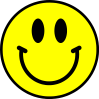 TEDEN 3  (30.3.- 2.4.2020)URA: IF CLAUSES TYPE 2 revision  V učbeniku na strani 109 si oglej nalogo 3. Oblikuj povedi in jih zapiši v zvezek. Uporabljaš pogojnik tipa 2 ( neuresničljiv za sedanjost). Glej remember box na strani 108.Poslušj in preveri:https://touchstone.si/audio/ts9/109_What_would_you_do_in_these_situations.mp32. URA: HOW BRAVE ARE YOU?            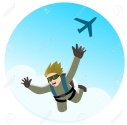   V učbeniku na strani 111  reši PERSONALITY TEST.  Razlago rezultatov -analize (ANALYSIS) prepiši v zvezek in jih prevedi. Če želiš, zapiši tudi svoj rezultat.3.URA: COUNTABLE or UNCOUNTABLE NOUNS. CONDITIONAL CLAUSESNajprej si oglej video :https://www.youtube.com/watch?v=tjPoypKI11gV delovnem zvezku reši naloge na strani 96, 97 in 98. 